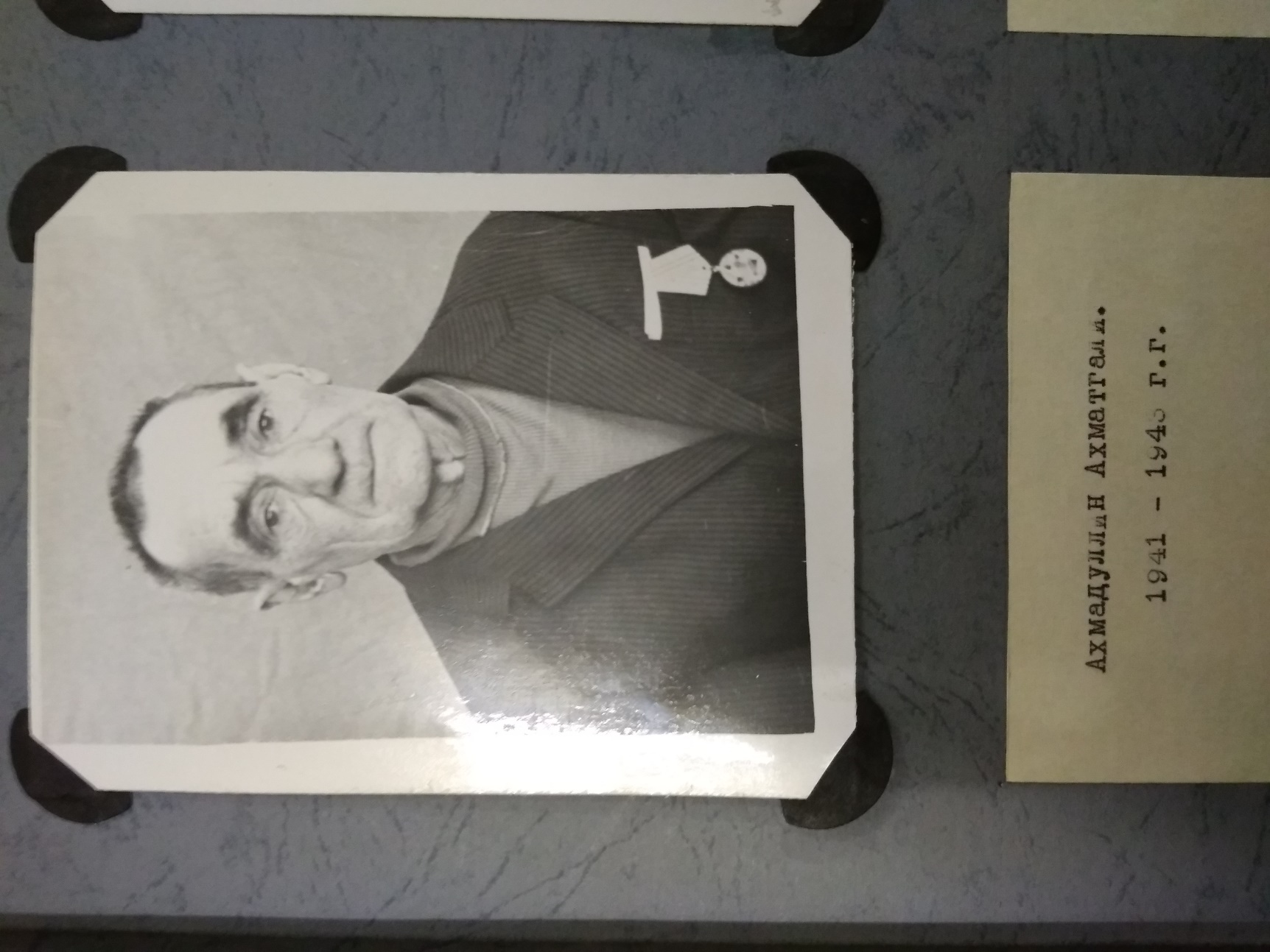 РядовойАхмадуллин Ахматгали Ахмадуллович,1909 г.р.